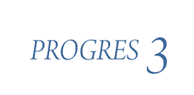 Přihláška do Soutěže o nejlepší disertační práci obhájenou v roce 2019Název disertace:Soutěžní kategorie:Autor (Jméno, Příjmení, titul):Rodné číslo 1:Datum narození 1:Místo narození 1:Adresa1:Číslo bankovního účtu 1:E-mail: Jakou formou chcete vrátit disertační práci po skončení soutěže (vyberte jednu z možností): zaslání poštou na výše uvedenou adresu zaslání interní poštou VŠB-TUO osobní vyzvednutí v kanceláři administrátora soutěže jiné (uveďte): 1) – Tyto údaje jsou zapotřebí pro vyplacení finanční odměny v případě vítězství přihlašované disertace v soutěži. K jiným účelům nebudou tyto údaje použity. Všechny osobní údaje budou zpracovány v souladu s GDPR.